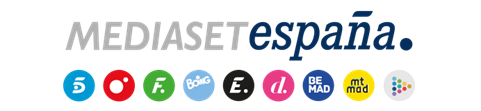 Madrid, 6 de febrero de 2024Una amenaza de abandono tras las hogueras más complicadas y la llegada de una nueva tentación, en 'La Isla de las Tentaciones'Este miércoles (22:50h) en Telecinco.La llegada anunciada por Sandra Barneda de una nueva tentación a Villa Montaña, que afecta especialmente a una de las protagonistas; dos hogueras con impactantes imágenes para las parejas; y la llegada del poder del veto formarán parte de los contenidos de la sexta entrega de 'La Isla de las Tentaciones 7' que Telecinco emite este miércoles 7 de febrero (22:50h).La activación de la luz roja de la tentación en Villa Playa lleva a los chicos a especular con la identidad de la responsable de haber cruzado los límites máximos. Mientras tanto la experiencia continúa con una nueva elección de las solteras y solteros favoritos para disfrutar de nuevas citas. De este modo, todos los protagonistas pueden pasar momentos a solas con sus elegidos.Las citas dan paso a una fiesta, que se ve interrumpida por la activación nuevamente de la luz de la tentación, esta vez en Villa Montaña. A continuación, Sandra Barneda se presenta en la villa para comunicar a las chicas la incorporación a la experiencia de una nueva tentación, que afecta especialmente a una de las protagonistas. ¿Qué teme que suceda con su llegada? ¿Será capaz de vencer la tentación? La noche también deja paso al recuerdo, lo que lleva a uno de los habitantes de Villa Playa a derrumbarse entre lágrimas al pensar en su novia.Por otro lado, los chicos afrontan una nueva hoguera de alto voltaje. Decepciones, desengaños y dudas que les proporcionan a la vez respuestas en torno a la situación de las relaciones con sus parejas. ¿Serán capaces de perdonar? Antes de poner fin a la ceremonia ante el fuego, tienen que afrontar a una importante decisión: elegir al soltero que van a vetar para que abandone la villa durante 24 horas.A continuación, llega el turno de las chicas, que afrontan su hoguera más complicada. Tanto, que una de ellas alcanza el límite y explota en un abandono, ¿con vuelta atrás? 